NOTEIKUMI PAR AMATIERMĀKSLAS KOLEKTĪVU UN INTEREŠU GRUPU DARBĪBUVISPĀRĪGIE JAUTĀJUMI Noteikumi nosaka kārtību, kādā darbojas amatiermākslas kolektīvi un interešu grupas (pulciņi, kopas, apvienības u.c.) (turpmāk - Kolektīvi) Rēzeknes novada kultūras institūcijās. Noteikumi izstrādāti, pamatojoties uz Latvijas Nacionālā kultūras centra (LNKC) “Vadlīnijām pašvaldību kultūras centru darbībai”, uz likumiem  - “Nemateriālā kultūras mantojuma likuma”,  8. panta 1. punktu, “Dziesmu un deju svētku likuma 9. panta 3. punktu,”, “Kultūras centru likuma 3. panta 1.2. punktu ", "Vēsturisko zemju likuma" 2. panta 3. punktu, 4. panta 1., 3., 6. punktu.TERMINI Amatiermāksla – cilvēka radošā izpaušanās un līdzdalība kultūras radīšanas,   izzināšanas, pārmantošanas un tālāknodošanas procesā. Tā ir viena no kultūras identitātes apzināšanas un   uzturēšanas, t.sk.  nemateriālā kultūras mantojuma izzināšanas,  uzturēšanas un   pārmantošanas formām.  Amatiermākslas kolektīvs – brīvprātīga personu apvienība, kas darbojas un regulāri papildina   savas iemaņas mūzikas, mākslas, dejas, teātra, folkloras vai citās izpausmes formās, gūstot  personības radošu apliecinājumu. Savā darbībā amatiermākslas kolektīvs tiecas sasniegt vislabākos rezultātus, piedaloties vietēja, valsts vai starptautiska mēroga skates, konkursos, citos pasākumos. Amatiermākslas kolektīva dalībnieks nesaņem atalgojumu par darbību kolektīvā. Amatiermākslas kolektīvu vada kolektīva vadītājs, profesionāli sagatavots vai atbilstošā amatiermākslas nozarē kompetents specialists.  Dziesmu un deju svētku dalībnieki - kori, tautas deju, folkloras un tautas mūzikas kopas (kolektīvi), pūtēju  un simfoniskie orķestri, lietišķās mākslas studijas un amatierteātri u.c., kas gatavojas un piedalās kārtējos Dziesmu un deju svētkos. Amatiermākslas kolektīva vadītājs, specialists – kvalificēts nozares speciālists, kurš veic amatiermākslas kolektīva vadītāja, interešu pulciņa vadītāja pienākumus atbilstoši darba devēja uzdevumiem un amatu aprakstam.  Koris – dziedātāju grupa, kurā katras balss partiju izpilda vismaz trīs dalībnieki.  Jauktais koris – kolektīvs, kas sastāv no vīriešu  un sieviešu balsu grupām. Sieviešu koris/vīru koris – kolektīvs, kas sastāv vismaz no divām viendabīgām vai jauktām balsu grupām. Kamerkoris –kolektīvs, kas sastāv no vismaz divām balsu grupām, līdz 24 dalībniekiem. Bērnu/jauniešu koris – kolektīvs, kas sastāv no vismaz divām bērnu vai jauniešu viendabīgām balsu grupām.  Tautas deju kolektīvs/Tautas deju ansamblis – kolektīvs, kas izpilda tradicionālās vai skatuves dejas ar vismaz 8 dalībniekiem, atbilstoši tautas deju kolektīvu grupām.Bērnu deju kolektīvs – tautas deju kolektīvs, kura dalībnieki ir vecumā līdz 14 gadiem.Jauniešu deju kolektīvs – tautas deju kolektīvs, kura dalībnieki ir vecumā līdz 25 gadiem.Vidējās paaudzes deju kolektīvs – tautas deju kolektīvs, kura dalībnieki ir vecumā līdz 50 gadiem.Senioru deju kolektīvs – tautas deju kolektīvs, kura dalībnieki ir vecumā līdz 50 gadiem. Deju kolektīvs/Deju kopa – deju kolektīvs, kas apgūst tradicionālās, Eiropas, līnijdejas, sporta dejas, modernās dejas u.c. repertuāru, kas nav tautas deju repertuārs. Folkloras kopa – dziedātāju, muzikantu, stāstnieku ansamblis ar vismaz 3 dalībniekiem, kas izpilda tautasdziesmas, tradicionālu instrumentālu spēli, dejas, rotaļas, stāstījumus utt., galvenokārt kopj sava novada etniskās tradīcijas, saglabā reģionam raksturīgo dialektu, izpildes manieri un tautas tērpu. Programmā var izmantot dažādu Latvijas novadu vai etnisku grupu tautasdziesmas, apdares un aranžējumus.  Etnogrāfiskais ansamblis – dziedātāju, muzikantu, dejotāju, stāstnieku ansamblis ar vismaz 3 dalībniekiem, kas turpina apkaimes etniskās tradīcijas, saglabā vietai raksturīgāko dialektu, izpildes manieri. Repertuārā ir tikai lokāla rakstura autentiskas tautasdziesmas, dejas, rotaļas, spēles, tradicionālo instrumentu mūzika, stāstījumi un tml., ko, balstoties uz paaudžu pārmantojamības principu, izpilda vietējie teicēji. Pūšamo instrumentu orķestris – orķestra muzikantu kolektīvs, kura pamatsastāvā ir pūšamo un sitamo instrumentu grupas ar vismaz 16 dalībniekiem. Instrumentālais ansamblis un kapela – muzikantu kolektīvs, kas spēlē dažādus taustiņinstrumentus, pūšamos, stīgu un tradicionālos instrumentus ar 4 līdz 12 dalībniekiem. Lietišķās mākslas studija – kolektīvs, kas nodrošina tautas amatu prasmju pētniecību, saglabāšanu, tālāknodošanu un popularizēšanu. Savā darbībā izmanto tradicionālās amatnieku tehnoloģijas, veido tradicionālo priekšmetu atdarinājums vai nodarbojas ar jaunradi. Amatierteātris, dramatiskā kopa – aktieru amatieru apvienība, kas apgūst skatuves mākslas iemaņas, iestudē dažādu žanru izrādes un uzvedumus. Vokālais ansamblis– dziedātāju kolektīvs, kurš dzied a capella vai izmanto akustisko instrumentu pavadījumus un kurā ir 3 līdz 15 dalībnieki. Sieviešu, vīru vai jauktais vokālais ansamblis - dziedātāju kolektīvs, kurš dzied a capella vai izmanto akustisko instrumentu pavadījumus un kurā ir 3 līdz 15 dalībnieki ar vienu vai vairākām viendabīgo vai jaukto balsu grupām.Bērnu vokālais ansamblis – dziedātāju kolektīvs, kurš dzied a capella vai izmanto akustisko instrumentu pavadījumus un kura dalībnieki ir vecumā līdz 15 gadiem.Senioru vokālais ansamblis – dziedātāju kolektīvs, kurš dzied a capella vai izmanto akustisko instrumentu pavadījumus un kurā vismaz 50% dalībnieku ir pensijas vecumā.Vokālā studija – vokālo ansambļu kolektīvu kopums, kurā darbojas vairākas dažāda vecuma dziedātāju grupas. Interešu grupa (pulciņš, kopa, klubs, apvienība u.c.) – brīvprātīga apvienība ar kopīgām interesēm, kas darbojas dejas, vokāla, teātra, literatūras, mākslas, rokdarbu, floristikas, intelektuālajā u.c. jomā, kurā ir vismaz 3 dalībnieki. Interešu grupa var darboties bez kvalificēta vadītāja.AMATIERMĀKSLAS KOLEKTĪVU UN INTEREŠU GRUPU DARBĪBAS MĒRĶIS UN UZDEVUMI  Mērķis – veicināt sabiedrībai pieejamas un atvērtas tradicionālās kultūrvides attīstību,   rūpēties par tradicionālās kultūras vērtību un nemateriālā kultūras mantojuma saglabāšanu Rēzeknes novadā, nodrošināt iedzīvotāju iesaistīšanos radošajos procesos un kvalitatīvu brīvā laika pavadīšanu. Uzdevumi: Vietējā kultūras mantojuma saglabāšana un nodošana nākamajām paaudzēm, kas ietver sevī  tradīciju savdabības izkopšanu un pārmantojamību veicinošu pasākumu organizēšanu; Dziesmu un deju svētku kustības nepārtrauktības procesa nodrošināšana, Kolektīvu dalība Dziesmu un deju svētku sagatavošanā un norisē; Mūžizglītību un tālākizglītību veicinošu pasākumu nodrošināšana; Iesaistīšanās pagasta, apvienības,  novada, reģiona mēroga pasākumos; Rēzeknes novada iedzīvotāju radošo iniciatīvu un sociālās līdzdalības aktivitāšu sekmēšana. 4. AMATIERMĀKSLAS KOLEKTĪVU UN INTEREŠU GRUPU DARBĪBAS UZSĀKŠANA, IZMAIŅAS ESOŠAJĀ DARBĪBĀ UN DARBĪBAS PĀRTRAUKŠANA  Kolektīvu Rēzeknes novadā var veidot pēc Kultūras un tūrisma pārvaldes (turpmāk - KTP) struktūrvienības, kultūras pasākumu organizatoru vai novada iedzīvotāju ierosinājuma.   Struktūrvienības, kultūras pasākumu organizatori vai novada iedzīvotāji par savu priekšlikumu Kolektīva izveidei aizpilda iesniegumu (1. pielikums). Iesniegumu saskaņo ar attiecīgās apvienības KTP struktūrvienību kultūras pasākumu organizatoru, apvienības kultūras pasākumu organizatoru vadītāju un apvienības pārvaldes vadītāju. Iesniegumu un Kolektīva vadītāja dzīves un darba gājumu (CV) līdz 31. oktobrim iesniedz KTP. KTP vadītājs izveido komisiju, kas izvērtē Kolektīva izveidi, nosaka tā grupu (G1, G2, G3, G4 (4. pielikums)), likmi un mēnešalgu nākamajam kalendārajam gadam.  Darbības uzsākšanas pamats ir KTP vadītāja rīkojums, kas izdots uz iesnieguma pamata (1. pielikums). KTP personāla speciālists sagatavo dokumentus jaunizveidotā  Kolektīva vadītāja amata izveidei un iekļaušanu nākamā gada KTP budžetā, amatu un mēnešalgu sarakstā.   KTP vadītāja vietnieks datus par Kolektīviem iesniedz Latvijas kultūras datu portālā uz KTP vadītāja rīkojuma pamata.   Veicot izmaiņas esošajā Kolektīvā, Kolektīva vadītājs aizpilda iesniegumu par jauna Kolektīva izveidi (1. pielikums). Iesniegumu saskaņo attiecīgās apvienības KTP struktūrvienības kultūras pasākumu organizatoru, apvienības kultūras pasākumu organizatoru vadītāju un apvienības pārvaldes vadītāju, iesniedz KTP. KTP vadītājs izdod rīkojumu par esošā Kolektīva darbības izbeigšanu un jaunizveidotā Kolektīva darbības uzsākšanu.  Kolektīva vadītājs mēnesi pirms darbības pārtraukšanas rakstiski paziņo par Kolektīva darbības izbeigšanu iesniegumā brīvā formā KTP struktūrvienības vadītājam. KTP vadītājs izdod rīkojumu par Kolektīva darbības pārtraukšanu.NOTEIKUMI AMATIERMĀKSLAS KOLEKTĪVU UN INTEREŠU GRUPU DALĪBNIEKIEM Attiecīgā apvienības KTP struktūrvienība iepazīstina Kolektīvu dalībniekus ar iekšējās kārtības noteikumiem pēc KTP struktūrvienību iekšējās kārtības izveidošanas vai izmaiņu veikšanas tajās, kā arī dalībniekam pievienojoties Kolektīvam, kā arī katra kalendārā gada sākumā līdz 31. janvārim. Kolektīvu dalībnieki ar parakstu apliecina, ka ir iepazinušies ar iekšējās kārtības   noteikumiem.6. AMATIERMĀKSLAS KOLEKTĪVU UN INTEREŠU GRUPU DARBA ORGANIZĒŠANA UN NOVĒRTĒŠANA  Kolektīvu pilns nosaukums un piederība atspoguļojas KTP darbu reglamentējušos dokumentos, ko apstiprina KTP vadītājs.   Kolektīvu vada Kolektīva vadītājs atbilstoši amata aprakstam vai pienākumiem.  Kolektīva vadītājs izstrādā gada plānu, ko saskaņo attiecīgās apvienības KTP struktūrvienības kultūras pasākumu organizators, apvienības kultūras pasākumu organizatoru vadītājs un apvienības pārvaldes vadītājs, iesniedz KTP (2. pielikums).  Mēģinājumu un nodarbību grafikus sagatavo Kolektīvu vadītājs un saskaņo tos ar attiecīgo KTP struktūrvienību un iesniedz apstiprināšanai  KTP.   Amatiermākslas kolektīviem, kas darbojas struktūrvienībā un kuru vadītāji saņem atalgojumu no pašvaldības budžeta līdzekļiem, ir obligāta dalība skatēs/novada rīkotajos pasākumos/kopienas aktivitātēs.  Interešu grupām, kas darbojas struktūrvienībā un kuru vadītāji  saņem atalgojumu no pašvaldības budžeta līdzekļiem, ir pienākums piedalīties novada rīkotajos pasākumos/ kopienas aktivitātēs.  Katru gadu līdz 31. oktobrim Kolektīva vadītājs saskaņo pārskatu par Kolektīva darbību gada laikā ar attiecīgo struktūrvienību kultūras pasākumu organizatoru un iesniedz KTP (3. pielikums).   KTP vadītājs izveido komisiju, kas nosaka Kolektīva grupu (G1, G2, G3, G4 (4. pielikums)), likmi un mēnešalgu nākamajam kalendārajam gadam, vadoties pēc vērtēšanas kritērijiem (5. pielikums). 7. AMATIERMĀKSLAS KOLEKTĪVU  FINANSĒŠANA  Pēc Kolektīvu noteiktajiem  kritērijiem, KTP komisija izvērtē kolektīvu darbības kvalitāti un pieņem lēmumu par atalgojuma sadali konkrētajā kategorijā.  Komisijas lēmums par atalgojuma piešķiršanu ir spēkā attiecīgā budžetā gadā. Pašvaldības finansējumu saņem kolektīvi, ja vismaz 50 % to dalībnieku ir deklarēti Rēzeknes novada iedzīvotāji, oficiāli strādā Rēzeknes novada teritorijā vai apmeklē mācību iestādi Rēzeknes novadā.Pielikumā:Iesniegums amatiermākslas kolektīva/interešu grupas izveidei;Amatiermākslas kolektīva/interešu grupas gada darba plāna veidlapa;Amatiermākslas kolektīva/interešu grupas gada darba atskaites veidlapa;Amatiermākslas kolektīvu un interešu grupu sadalījums;Amatiermākslas kolektīvu un interešu grupu vērtēšanas kritēriji. Kultūras un tūrisma pārvaldes vadītāja:					Daiga Miščenko1. pielikumsNoteikumiem par amatiermākslas kolektīvuun interešu grupu darbībuIESNIEGUMS  Rēzeknes novada pašvaldības amatiermākslas kolektīva/interešu grupas izveideiAmatiermākslas kolektīvs/interešu grupas nosaukums: ___________________________________________________________________________Pagasts vai pilsēta, kurā amatiermākslas kolektīvs/interešu grupa plāno darboties: ___________________________________________________________________________Kolektīva klasifikācija, atbilstoši Noteikumu par amatiermākslas kolektīvu un interešu grupu darbību Rēzeknes novadā 2. sadaļai:___________________________________________________________________________Dalībnieku skaits: ___________________________________________________________Amatiermākslas kolektīva/ interešu grupas vadītājs:___________________________________________________________________________(vārds, uzvārds, dzimšanas dati)Nodarbību vieta:______________________________________________________________Nodarbību laiki:Pirmdiena	______________                      	Otrdiena	______________                     	Trešdiena 	______________                       	Ceturtdiena	______________Piektdiena	______________Sestdiena	______________Svētdiena 	______________Dati par dalībniekiem (var veidot kā atsevišķu pielikumu iesniegumam):Apliecinu, ka par šī amatiermākslas kolektīva/interešu grupas vadīšanu nesaņemu citu atalgojumu. ___________________________________________________________________________(datums) 		(kolektīva vadītājs)			 (paraksts)Kontaktpersona_____________________________________________________________________ (vārds, uzvārds, kontakttālrunis, e-pasts)SASKAŅOTS ___________________________________________________________________________(datums)			(struktūrvienības vadītājs)			 (paraksts)SASKAŅOTS ___________________________________________________________________________ (datums)			(apvienības pārvaldes vadītājs)  		(paraksts) 2. pielikumsNoteikumiem par amatiermākslas kolektīvuun interešu grupu darbībuAMATIERMĀKSLAS KOLEKTĪVA/INTEREŠU GRUPAS GADA DARBA PLĀNS _____________________________________________________________________(amatiermākslas kolektīva/interešu grupas nosaukums) _____________________________________________________________________(amatiermākslas kolektīva/interešu grupas vadītāja vārds, uzvārds)Amatiermākslas kolektīva/interešu grupas darbības uzskaite (var veidot kā atsevišķu pielikumu): Dalība skatēs, konkursos: (var veidot kā atsevišķu pielikumu): ___________________________________________________________________________(datums)			(kolektīva vadītājs)				(paraksts) SASKAŅOTS ___________________________________________________________________________ 	(datums)		(struktūrvienības kultūras pasākumu organizators)	(paraksts) ___________________________________________________________________________(datums)		(apvienības kultūras pasākumu organizatoru vadītājs)		(paraksts)___________________________________________________________________________(datums)		   (apvienības pārvaldes vadītājs)			(paraksts) 3. pielikumsNoteikumiem par amatiermākslas kolektīvuun interešu grupu darbībuAMATIERMĀKSLAS KOLEKTĪVA/INTEREŠU GRUPAS DARBA ATSKAITE ___________________________________________________________________________(periods, par kuru iesniedz atskaiti)___________________________________________________________________________(amatiermākslas kolektīva/interešu grupas nosaukums) ___________________________________________________________________________
(amatiermākslas kolektīva/interešu grupas vadītāja vārds, uzvārds)Aktivitātes  AtzinībasDati par dalībniekiem (var veidot kā atsevišķu pielikumu iesniegumam):___________________________________________________________________________(datums) 		(kolektīva vadītājs) 					(paraksts) SASKAŅOTS   ___________________________________________________________________________ (datums)	 (struktūrvienības kultūras pasākumu organizators) 		(paraksts)4. pielikumsNoteikumiem par amatiermākslas kolektīvuun interešu grupu darbībuAmatiermākslas kolektīvu un interešu grupu sadalījums5. pielikums noteikumiem par amatiermākslas kolektīvuun interešu grupu darbībuAmatiermākslas kolektīvu un interešu grupu vērtēšanas kritērijiĀrējais novērojums un vērtēšana (1-5 punkti (kopā līdz 25 punktiem)):Dalībnieku skaits;Mēģinājumi (regularitāte, biežums, apmeklētība);Aktīva dalība Rēzeknes novada pasākumos;Rezultāti skatēs un konkursos;Sezonāla koncertprogramma – repertuāra atbilstība.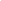 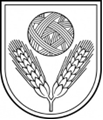 KULTŪRAS UN TŪRISMA PĀRVALDE REĢ.NR.40900040015 Atbrīvošanas aleja 95A, Rēzekne, LV – 4601, Tel. 646 07183; 26531619  e–pasts: ktp@rezeknesnovads.lv Informācija internetā:  http://www.rezeknesnovads.lv N. p. k.Vārds, uzvārdsDzimumsVecumsDeklarētā dzīves vietaDarba vieta/mācību iestāde,ja tā atrodas Rēzeknes novada teritorijāDatums Aktivitātes Vieta Nr. p. k. Datums Pasākuma nosaukums Norises vieta Rezultāti Vadītājs  Kontaktpersona  Tālrunis  E-pasts  Kolektīva dibināšanas gads  Vieta, kur notiek nodarbības  Mēģinājumu laiki  Dziesmu svētku kustības dalībnieks  Dziesmu un deju svētku koprepertuāra kolektīvs  Dalībnieku skaits kopā  Kolektīva repertuārs Kolektīva repertuārs Norises laiks  Vieta Pasākuma nosaukums  Priekšnesuma apraksts/ veids Norises laiks  Konkurss/pasākums/skate atzinība/vieta  N. p. k.Vārds, uzvārdsDzimumsVecumsDeklarētā dzīves vietaDarba vieta/mācību iestāde,ja tā atrodas Rēzeknes novada teritorijāGrupa Kolektīvs Sasniegumi Darbība pārskata periodā 1. kategorijas amatiermākslas kolektīvi (grupa G1) - kori - deju kolektīvi - pūtēju orķestri - LNKC rīkotās skates dalībnieks ar iegūtu vērtēšanas kategoriju; - dalība  citos valsts, starptautiskos konkursos, festivālos; - Vispārējo Latviešu Dziesmu un deju svētku repertuāra apgūšana; - sezonas laikā  sagatavota koncertprogramma; - aktīva koncertdarbība Rēzeknes novada pasākumos. 2. kategorijas amatiermākslas kolektīvi (grupa G2) - vokālie ansambļi - tautas mūzikas kolektīvi - folkloras kopas - etnogrāfiskie ansambļi  - amatierteātri/ dramatiskās kopas - tautas lietišķās mākslas studijas. - LNKC rīkotās skates dalībnieks ar iegūtu vērtēšanas kategoriju; - dalība  citos valsts, starptautiskos konkursos, festivālos; - Vispārējo Latviešu Dziesmu un deju svētku repertuāra apgūšana; - sezonas laikā  sagatavota koncertprogramma; - aktīva darbība Rēzeknes novada pasākumos. 3. kategorijas amatiermākslas kolektīvi vai interešu grupas (grupa IG/G3) - deju kolektīvi/deju kopas,  - amatierteātri/ dramatiskās kopas - vokālie/instrumentālie ansambļi - tautas mūzikas kolektīvi, - interešu grupas. - Dalība skatēs/konkursos - Regulārs mēģinājumu/nodarbību process; - sezonas laikā sagatavoti jauni priekšnesumi; - dalība pagastu/apvienību/novada pasākumos; - mūžizglītības pasākumu nodrošināšana pagasta iedzīvotājiem. 4. kategorijas interešu grupas (grupa IG/G4) - interešu grupas,  - deju grupas/deju kopas,  - dramatiskās kopas,  - vokālie/instrumentālie ansambļi,  - tautas mūzikas kolektīvi. - Dalība skatēs/konkursos - regulārs mēģinājumu/nodarbību process; - līdzdalība pagastu/apvienību pasākumos; - mūžizglītības pasākumu nodrošināšana pagasta iedzīvotājiem.